«ХИТЫ КАРЕЛИИ»Сортавала - горный парк «Рускеала» - водопад Кивач - древний вулкан Гирвас - курорт «Марциальные Воды»Ж/д тур3 дня / 2 ночипятница - воскресеньеДаты заезда на 2023 год : 22.09 ; 29.09 ; 06.10 ; 13.10 ; 20.10 ; 27.10 ; 03.11 ; 10.11 ; 17.11 ; 24.11 ; 01.12 ; 08.12 ; 15.121 день – пятница
Самостоятельное прибытие в г. Сортавала.
08:19 по прибытии поезда № 160 в г. Сортавала встреча с гидом на  ж/д вокзале, табличка «Хиты Карелии».
Завтрак в кафе города.
Вещи оставляем в камере хранения.
Обзорная экскурсия по г. Сортавала – осмотр исторического центра города,  знакомство с оригинальной финской архитектурой в стиле «северный модерн», посещение парка Ваккосалми.
Посещение музея «Северного Приладожья».
Посещение музея частной коллекции «Кронида Гоголева».
Обед в кафе города.
Посещение музея живой истории викингов «Бастион» – реконструированное поселение древних викингов на берегу залива Ладожского озера. Попав сюда, Вы оторветесь от реальности. Крепостные стены, смотровые башни, жилища викингов, кузница. Вы можете примерить доспехи воина или костюм купца.
Возвращение в г. Сортавала.
Размещение в гостинице туркласса, номера с удобствами.2 день – суббота
Завтрак в кафе гостиницы
Освобождение номеров. Вещами оставляем в камере хранения отеля.
Переезд в горный парк Рускеала на ретро-поезде.
Экскурсия в горном парке Рускеала.
Основой достопримечательностью Горного парка Рускеала является Мраморный каньон памятник индустриальной культуры (горного дела) конца XVIII начала XX в.в. подобного памятника, представляющего собой рукотворную чашу в сплошном массиве мраморов, прорезанного системой шахт, штолен и штреков, в Европе больше нет. Отсюда были получены блоки для облицовки многих архитектурных творений Санкт-Петербурга, в том числе и величественного Исаакиевского собора. По периметру каньона располагается целый ряд смотровых площадок. Оно примечательно тем, что выложено полностью из мрамора. Даже зимой мраморный каньон Рускеала порадует яркими красками.
Свободное время.
Переезд в г. Петрозаводск (260 км)
По пути остановка на водопадах «Ахинкоски», где снимался фильм «А Зори здесь тихие».
Обед в кафе, в пути.
Прибытие в г. Петрозаводск, размещение в выбранной гостинице.3 день – воскресенье
Завтрак в кафе гостиницы
Освобождение номеров, выезд с вещами.
Автобусная обзорная экскурсия по Петрозаводску + Пешеходная экскурсия по уникальному музею современного искусства под открытым небом (экспозиция скульптур на набережной Онежского озера) – Во время экскурсии Вы познакомитесь с историей города, а также с его современным обликом.
Выезд на загородную экскурсию в заповедник Кивач – старейший в России и первый в Карелии. Во время экскурсии по заповеднику Вы увидите самый известный водопад Карелии – Кивач и дендрарий знаменитой карельской березы.
Обед в кафе, в пути.
Посещение древнего вулкана Гирвас. К счастью, вулкан уже недействующий, но мы можем увидеть застывшую лаву, вулканические породы и удивительной красоты пейзажи.
Экскурсия на первый российский курорт «Марциальные Воды». Уникальная возможность попробовать целебную воду из 3-х источников, известных со времен Петра 1. Осмотр церкви Св. апостола Петра (1721 год).
Возвращение в Петрозаводск. Трансфер на ж/д вокзал.В стоимость включено:
Проживание – 1 ночи в Петрозаводске, 1 ночь в г. Сортавала
Питание по программе – 3 завтрака, 3 обеда
Транспортное и экскурсионное обслуживание по программе
Услуги гида и сопровождающего все дни по программеДополнительно оплачивается:
Билеты до г. Сортавала  и обратно из г. Петрозаводск. Примечание.
Туроператор оставляет за собой право менять порядок предоставления услуг без уменьшения их объема.
Расчетный час в отеле: заселение после 15:00, выселение до 12:00.
Заселение в гостиницу несовершеннолетних граждан, не достигших 14-летнего возраста, осуществляется на основании документов, удостоверяющих личность находящихся вместе с ними родителей (усыновителей, опекунов), сопровождающего лица (лиц), при условии предоставления таким сопровождающим лицом (лицами) согласия законных представителей (одного из них), а также свидетельств о рождении этих несовершеннолетних.
Заселение в гостиницу несовершеннолетних граждан, достигших 14-летнего возраста, в отсутствие нахождения рядом с ними законных представителей осуществляется на основании документов, удостоверяющих личность этих несовершеннолетних, при условии предоставления согласия законных представителей (одного из них).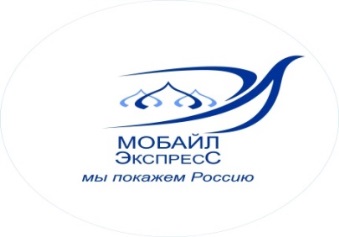 Туристическая компания ООО «Мобайл - Экспресс»г. Москва, ул. Марксистская, д.20, стр.8, офис 1www.tur-mobile.rue-mail: mobile-travel@yandex.ruтел./факс (495) 363-38-17 +7-926-018-61-13 (WhatsApp, Telegram)